ПОСТАНОВЛЕНИЕот  26 июня  2015г	№  11а 				пос.МанычскийО требованиях к размещению и наполнению подразделов, посвященных вопросам противодействия коррупции, официальных сайтов органов местного самоуправления Манычского сельского муниципального образования Республики Калмыкия, а также подведомственным им муниципальным учреждениям, и требованиях к должностям, замещение которых влечет за собой размещение сведений о доходах, расходах, об имуществе и обязательствах имущественного характера.	В целях обеспечения единого подхода к размещению и наполнению подразделов, посвященных вопросам противодействия коррупции, официальных сайтов органов местного самоуправления Манычского сельского муниципального образования Республики Калмыкия, а также муниципальных учреждений, повышения открытости и доступности информации о деятельности по профилактике коррупционных и иных правонарушений постановляю:	1. Утвердить прилагаемые:	Требования к размещению и наполнению подразделов, посвященных вопросам противодействия коррупции, официальных сайтов органов местного самоуправления Манычского сельского муниципального образования Республики Калмыкия, а также подведомственных им муниципальных учреждений;	Требования к должностям, замещение которых влечет за собой размещение сведений о доходах, расходах, об имуществе и обязательствах имущественного характера.	2. Органам местного самоуправления Манычского сельского муниципального образования Республики Калмыкия привести подразделы, посвященные вопросам противодействия коррупции, официальных сайтов в соответствие с пунктом 1 настоящего постановления в срок до 16 июля 2015года.	3. Рекомендовать руководителям органов местного самоуправления сельских муниципальных образований Яшалтинского района разработать  и утвердить требования к размещению и наполнению подразделов, посвященных вопросам противодействия коррупции  официальных сайтов, и требования к должностям, замещение которых влечет за собой размещение сведений о доходах, расходах, об имуществе и обязательствах имущественного характера, с учетом положений пункта 1 настоящего постановления.	 Глава администрации Манычского СМО РК			 А.Д.Науменко Приложение №2  к постановлению № 11а от  26.06.2015г.Требования к должностям, замещение которых влечет за собой размещение сведений о доходах, расходах, об имуществе и обязательствах имущественного характера.В подразделах, посвященных вопросам противодействия коррупции, официальных сайтов органов местного самоуправления Манычского сельского муниципального образования Республики Калмыкия, в информационно-телекоммуникационной сети «Интернет» по решению руководителя органа местного самоуправления подлежат размещению сведения о доходах, расходах, об имуществе и обязательствах имущественного характера, представленные лицами, замещающими должности, к которым установлены требования о размещении сведений о доходах, расходах, об имуществе и обязательствах имущественного характера.	Требования о размещении сведений  о доходах, расходах, об имуществе и обязательствах имущественного характера устанавливаются к должностям в соответствии с действующим законодательством и нормативными правовыми актами органов местного самоуправления Манычского сельского муниципального образования Республики Калмыкия.Сведенияо доходах, расходах, об имуществе и обязательствах имущественного характера за период с 1 января 20____г. по 31 декабря 20____г.(1) В случае если в отчетном периоде лицу, замещающему муниципальную должность (работнику) по месту службы (работы) предоставлены (выделены) средства на приобретение (строительство) жилого помещения, данные средства суммируются с декларированным годовым доходом, а также указываются отдельно в настоящей графе.(2) Сведения указываются, если сумма сделки превышает общий доход муниципального служащего (работника) и его супруги (супруга) за три последних года, предшествующих совершению сделки.АДМИНИСТРАЦИЯМАНЫЧСКОГО СЕЛЬСКОГО МУНИЦИПАЛЬНОГО ОБРАЗОВАНИЯРЕСПУБЛИКИ КАЛМЫКИЯ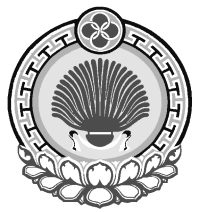 ХАЛЬМГ  ТАНhЧИН ЯШАЛТИНСК  РАЙОНА МУНИЦИПАЛЬНБYРДЭЦИИНАДМИНИСТРАЦул.Школьная,2,  пос.Манычский, Республика Калмыкия, 359013тел/факс/84745/97253 manicheskoe.smo@mail.ruул.Школьная,2,  пос.Манычский, Республика Калмыкия, 359013тел/факс/84745/97253 manicheskoe.smo@mail.ruул.Школьная,2,  пос.Манычский, Республика Калмыкия, 359013тел/факс/84745/97253 manicheskoe.smo@mail.ruNп/пФамилия и инициалы лица, чьи сведения размещаютсяДолжностьОбъекты недвижимости, находящиеся в собственностиОбъекты недвижимости, находящиеся в собственностиОбъекты недвижимости, находящиеся в собственностиОбъекты недвижимости, находящиеся в собственностиОбъекты недвижимости, находящиеся в пользованииОбъекты недвижимости, находящиеся в пользованииОбъекты недвижимости, находящиеся в пользованииТранспортные средства (вид,марка)Декларированный годовой доход* (1) (руб.)Сведения об источниках получения средств, за счет которых совершена сделка* (2) (вид приобретенного имущества источникиNп/пФамилия и инициалы лица, чьи сведения размещаютсяДолжностьВид объектаВид собственностиПлощадь(кВ.м)Страна расположенияВид объектаПлощадь(кВ.м)Страна расположенияТранспортные средства (вид,марка)Декларированный годовой доход* (1) (руб.)Сведения об источниках получения средств, за счет которых совершена сделка* (2) (вид приобретенного имущества источники1Супруг(супруга)Несовершеннолетний ребенок2Супруг(супруга)Несовершеннолетний ребенок